2019 Barracudas Practice Schedule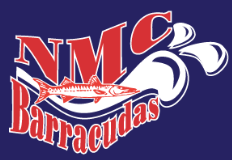 Evening Practice May 28 – July 2610 & under 5-6 p.m.11 & older 6-7 p.m.After School Morning & Minis’ Practices Morning Practice: 8-9 a.m.Mini PracticesTuesday & Thursdays 4:15 – 5 p.m.